UNIVERSITAS YUDHARTA PASURUAN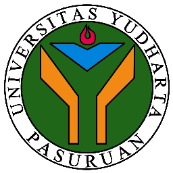 FAKULTAS AGAMA ISLAM		REKAP NILAISEMESTER GENAP - TAHUN AKADEMIK 2022/2023PROGRAM STUDI ILMU AL-QURAN DAN TAFSIR (A)Nama Dosen:  M. MUKHID MASHURI, M.Th.ISKS: 3Matakuliah: Bahasa InggrisSemester: 2 - ANo.NamaNIMNilai AkhirKehadiran1.KARAM MUNAWAR202269150001A-162.SYAILA IKA SABRINA202269150002A-163.ABDUL ROKHIM JAUHARI202269150003A-164.MOCHAMMAD AYYUB BIL ANSORI202269150004A-165.MIFTAKHU NURIL KHODIJAH202269150005A-166.HASAN ABDULLOH202269150006A-167.M. MA'RUFUKURHI202269150007A-168.LUKMAN UBAIDILLAH202269150008A-169.SITI KHUMAYROH202269150009A-1610.SHOBIBAH AZZAHRO202269150010A-1611.LULUK BADRIYAH202269150011A-1612.AHMAD TAJUDDIN202269150012A-1613.SITI MUKARROMATUSSA'DIYYAH202269150013A-1614.JEFFRY ABDUL MAJID202269150014B+1615.ASSIA202269150015B+1616.MUNAWAROTUL BASHIROH202269150016A-1617.MIFTAHUL NIKMAH AL MUTIG202269150017A-1618.LILY HARIS MAULANI202269150018A-1619.M. ADIP HABIBI202269150019B+1620.ELFIRA ABIDATUL MAULA202269150020A1621.ACH. RIEFQY AN NABAWY202269150021A-922.AURELIA SABRINE SANTOSO202269150022A-1623.ABA BILLUR ROHMAH202269150023A-1624.MUFARROCHAH202269150024A-1625.IZZATUL ULUMIYAH ULUFI202269150025A-1626.AZMEL MUNAWAR202269150026A-927.AHMAD FANNANI ILYASA202269150030A-928.SITI FARROCHAT AL ATIYYAH202269150031B+1629.M.SYARIFUDIN MUBAROK202269150032B+1630.YASIROTUL KHUJJATI YA RAMADHINA202269150033B+1631.FAYI RISMA MUFIDAH202269150034B+16Jumlah MahasiswaJumlah MahasiswaJumlah MahasiswaParaf dosen pengampuParaf dosen pengampuParaf dosen pengampuPasuruan, ____________________Dosen Pengampu,(……………………………………………..)